PG  Zuidwesthoek te Sluis e.o.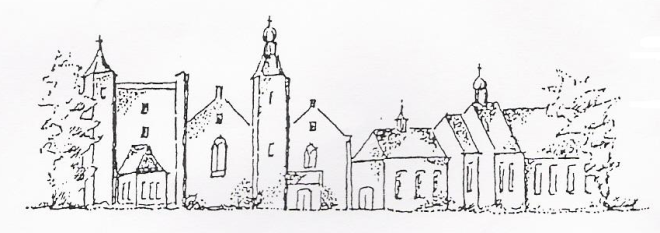 zondag 31juli  2021, 9.30 uurMariakerk – CadzandThema: Leven tussen rust en onrustVoorganger: ds. Hans van Ark uit VorchtenOrganist:  Jenny van Ark Ambtsdragers:  Riet Masclee, Wil PrinsLector: Jos BakkerKinderkring:  Wigbert SteenbeekDe eerste collecte is voor kerkrentmeesters en diaconie. De tweede collecte is bestemd voor onderhoud gebouwen.De bloemen uit de dienst gaan met een groet van de gemeente naar mw de Groote-Willemkens en dhr en mw van Vlaanderen-VoermanNa de dienst is er koffie en thee OrgelspelINTREDE  Woord van welkomAan de Paaskaars worden de tafelkaarsenontstoken.a.: We ontsteken de tafelkaarsen.      Eén kaars voor Israël      en één kaars voor de gemeente.     Wij beiden      - onlosmakelijk met elkaar verbonden -      mogen ons gedragen weten      naar het licht van de nieuwe morgen.We zingen: LIED 970: 1- EGB 268Strahlen brechen viele aus einem Licht. Unser Licht heißt Christus. Strahlen brechen viele aus einem Licht -und wir sind eins durch ihn.Allen gaan staanAanvangslied Grote God wij loven ULied 413: 1 Ned  , 2 Duits = EGB 331: 2Alles, was dich, preisen kan,Cherubim und Seraphinen,stimmen dir ein Loblied an,alle Engel, die der dienen,rufen stets ohne Ruh: Heilig, heilig, heilig!’zu. Stil gebed, onze hulp en groet Allen gaan zittenWe zingen: Dank u voor deze nieuwe morgen  Lied 218 - EGB 3341 Ned. 2 Duits, 3 Ned,  4Duits, 5 Nl.2.Danke für alle guten Freunde, danke, o Herr, für jedermann. Danke, wenn auch dem größten Feinde ich verzeihen kann.4.Danke für manche Traurigkeiten,danke für jedes gute Wort.Danke, dass deine Hand mich leitenwill an jedem Ort.Introductie op themaWe zingen: Zingen Psalm 42 vers 3Gebedde  kinderen gaan naar de kinderkringWe zingen daarbij:1.Wij gaan voor even uit elkaar en delen nu het licht.Dat licht vertelt ons iets van God, op Hem zijn wij gericht.2.Wij geven Gods verhalen door en wie zich openstelt,ervaart misschien een beetje licht door wat er wordt verteld.3.Straks zoeken wij elkaar weer open elk heeft zijn verhaal.Het licht verbindt ons met elkaar, het is voor allemaal.We zingen: Zingen Here Jezus om uw Woord Lied 314 - EGB 161: 1 Ned, 2 Duits2.Unser Wissen und Verstand ist mit Finsternis verhüllet, wo nicht deines Geistes Hand unsmit hellem Licht erfüllet;Gutes denken, tun und dichten musst du selbst in uns verrichten.LEZINGEN (in Ned)Psalm 131 1Ein Wallfahrtslied. Von David. O Herr, mein Herz ist nicht hochmütig, und meine Augen sind nicht stolz; ich gehe nicht mit Dingen um, die mir zu groß und zu wunderbar sind.2 Nein, ich habe meine Seele beruhigt und gestillt; wie ein entwöhntes Kind bei seiner Mutter, wie ein entwöhntes Kind ist meine Seele still in mir.3 Israel, hoffe auf den Herrn von nun an bis in Ewigkeit!We zingen: psalm 131 vers 2 en 3Mattheus 11 vers 28 en 2928 Kommt her zu mir alle, die ihr mühselig und beladen seid, so will ich euch erquicken!29 Nehmt auf euch mein Joch und lernt von mir, denn ich bin sanftmütig und von Herzen demütig; so werdet ihr Ruhe finden für eure Seelen!Lucas 8 vers 22-2522 Und es geschah an einem der Tage, dass er und seine Jünger in ein Schiff stiegen; und er sprach zu ihnen: Lasst uns ans andere Ufer des Sees fahren! Und sie fuhren ab. 23 Auf der Fahrt aber schlief er ein. Da fiel ein Sturmwind auf den See, und [das Schiff] füllte sich, und sie waren in Gefahr. 24 Da traten sie hinzu, weckten ihn auf und sprachen: Meister, Meister, wir kommen um! Er aber stand auf und befahl dem Wind und den Wasserwogen; und sie legten sich, und es wurde still. 25 Da sprach er zu ihnen: Wo ist euer Glaube? Sie aber fürchteten und verwunderten sich und sprachen zueinander: Wer ist denn dieser, dass er auch den Winden und dem Wasser befiehlt und sie ihm gehorsam sind?l. Tot zover de Schriftlezing.    Gelukkig zijn zij     die het woord van God horen     het in hun hart bewaren     en eruit leven.AmenZingen Wat God doet dat is welgedaan Lied 909- EGB 372: 1 Ned, 2 Duits2.Was Gott tut, da ist wohl getan, er wird mich nicht betrügen; er führet mich auf rechter Bahn; so lass ich mir genügen an seiner Huld und hab Geduld, er wird mein Unglück wenden, es steht in seinen Händen.VERKONDIGING ‘leven tussen rust en onrust’Zingen (op de melodie Johan de Heer 264, tekstbewerking ds van ark)1. Of vreugde mijn deel is, verdriet mij bezeert
de storm waait en wind ongekend
U hebt o mijn Heiland, vertrouwen geleerd  
Dat U steeds, dat U steeds bij mij bent.Refrein:
Het is goed met mijn ziel
Het is goed met mijn ziel
Als U steeds, als U steeds bij mij bent2. Het leven kent hoogten en diepten steeds weer
Uw macht lijkt soms nauw’lijks te zien.
Dan weet ik, mijn anker ligt vast bij Mijn Heer.
Eens dan zal ik Uw glorie weer zienRefrein:
3. En als ooit aan ’t einde, aan ’ t einde der baan
Mijn leven hier haast is gedaan
Geloof ik vol vreugde, dat U daar zult staan
Ik koers vast op mijn Heiland dan aan.Refrein:
Dienst der gebedenCollecte aankondiging, inzameling bij de uitgangSlotlied Beveel gerust uw wegen lied 904- 678 wir beten für den Friede1 Nederlands 2 Duits, 5 NederlandsZegen ( gesproken) Amen Dank, dank nu allen God (Lied 704) = EGB 3211 Nederlands, 3 Duits3.Lob, Ehr und Preis sei GottDem Vater und dem Sohneund Gott dem Heilgen Geistim höchsten Himmelsthrone,ihm, dem dreiein’gen Gott,wie es im Anfang warund ist und bleiben wirdso jetzt und immerdar.Orgelspel AGENDARozenoord, woensdag 3 augustus, dienst om 14.30 uur, voorganger mw Basting- van Vliet7 augustus, 9.30 uur gezamenlijke dienst met PG De Brug te Cadzand. Voorganger ds. Hans van ArkExposities in de Mariakerk: dagelijks geopend tot medio september van 14.00 – 17.00 uur, toegang vrij.Zie ook: www.pknzuizdwesthoek.nl 